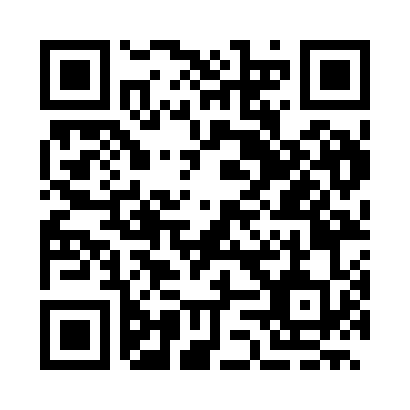 Prayer times for Kurshalevo, BulgariaWed 1 May 2024 - Fri 31 May 2024High Latitude Method: Angle Based RulePrayer Calculation Method: Muslim World LeagueAsar Calculation Method: HanafiPrayer times provided by https://www.salahtimes.comDateDayFajrSunriseDhuhrAsrMaghribIsha1Wed4:356:251:276:248:3010:122Thu4:336:231:276:258:3110:143Fri4:316:221:276:268:3210:164Sat4:296:211:276:268:3310:175Sun4:286:191:266:278:3410:196Mon4:266:181:266:288:3510:217Tue4:246:171:266:288:3610:228Wed4:226:161:266:298:3710:249Thu4:206:151:266:298:3910:2510Fri4:186:131:266:308:4010:2711Sat4:176:121:266:318:4110:2912Sun4:156:111:266:318:4210:3013Mon4:136:101:266:328:4310:3214Tue4:126:091:266:328:4410:3415Wed4:106:081:266:338:4510:3516Thu4:086:071:266:348:4610:3717Fri4:076:061:266:348:4710:3818Sat4:056:051:266:358:4810:4019Sun4:036:041:266:358:4910:4220Mon4:026:031:266:368:5010:4321Tue4:006:031:266:378:5110:4522Wed3:596:021:276:378:5210:4623Thu3:586:011:276:388:5310:4824Fri3:566:001:276:388:5410:4925Sat3:556:001:276:398:5510:5126Sun3:545:591:276:398:5510:5227Mon3:525:581:276:408:5610:5328Tue3:515:581:276:408:5710:5529Wed3:505:571:276:418:5810:5630Thu3:495:561:276:418:5910:5731Fri3:485:561:286:429:0010:59